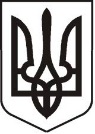 У К Р А Ї Н АЛ У Г А Н С Ь К А    О Б Л А С Т ЬП О П А С Н Я Н С Ь К А    М І С Ь К А    Р А Д АШОСТОГО  С К Л И К А Н Н Я  РОЗПОРЯДЖЕННЯміського голови19.11.2019                                                 м. Попасна                                                №02-02/269Про скликання чергової  сто одинадцятоїсесії  Попаснянської міської радишостого скликання          На підставі рішення  міської ради від 21.12.2018 № 101/7 «Про перспективний план роботи Попаснянської міської ради на 2019 рік», керуючись п.п.8, 20 ч.4 ст.42, ст.46 Закону України «Про місцеве самоврядування в Україні»:Скликати чергову сто одинадцяту сесію Попаснянської міської ради 20 грудня 2019 року о 10.00 годині у залі  засідань адмінбудівлі міської ради.Внести до порядку денного  чергової сто одинадцятої сесії міської ради наступні питання з подальшим включенням інших питань, підготовлених  заступниками міського голови, відділами виконкому міської ради та питань, які потребують негайного вирішення: -  Звіт  міського голови про роботу виконавчих органів міської ради за 2019 рік.-  Про  затвердження  плану роботи  Попаснянської міської ради на  2020 рік.Для попереднього розгляду питань, що вносяться до порядку денного чергової   сто одинадцятої сесії  міської ради, провести спільне засідання постійних комісій Попаснянської  міської ради 20.12.2019 о 14.00  годині.Відділам виконкому міської ради забезпечити належну підготовку проєктів рішень  сесії міської  ради  та  подати  їх  керуючому   справами  виконкому міської ради Кулік Л.А. не пізніше 13.12.2019.  Керуючому справами виконкому міської ради Кулік Л.А. на підставі пропозицій, наданих депутатами міської ради, виконавчим комітетом міської ради, сформувати проєкт порядку денного, регламенту роботи  сто одинадцятої сесії  та надати  міському голові.Проєкти  рішень  розмістити на офіційному веб сайті Попаснянської міської ради.    Контроль за виконанням  даного розпорядження  залишаю за собою.           Міський голова                                                                                       Ю.І.ОнищенкоКулік  2 07 02 